Booking Form*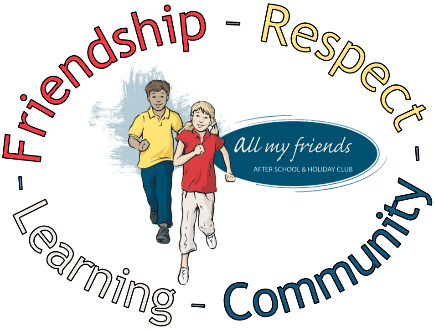 October Half Term Holiday Club 2020Open Monday 26th October – Friday 29th October 2020At Hucclecote Methodist Church HallClosing date for bookings is Friday 16th October.Terms and ConditionsBookings will be confirmed upon receipt of a completed and signed booking form, accompanied by full payment. We reserve the right to deny admission to the club in the event of non-payment.Sibling Rates apply to the eldest child if a younger sibling attends All My Friends Holiday Club at the same time.Cancellations will be refunded in full when at least 2 weeks’ written notice is received and at 50% when 1-2 weeks’ notice is given. Cancellations within 7 days will not be refunded unless the setting is closed due to a localised lockdown or a confirmed case of Covid-19. We will only be offering an 8am-6pm session to reduce the amount of contacts in each of the groups.Please enter your required session dates and use one form per child.Session Charges*To book a place, please complete and sign this booking form and send it to Holiday Club, All My Friends Childcare, 87 Barnwood Road, Gloucester, GL2 0SF, email it to ASC@allmyfriendschildcare.co.uk,  or hand it in person to the Manager at the Club.Date Received: _____________________________________ (For Office Use)Full Payment Received: ______________________________ (For Office Use)Child Allergy/Intolerance Recorded: ___________________ (For Office Use)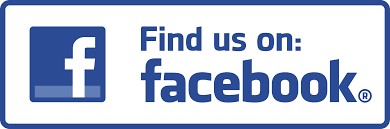 www.allmyfriendschildcare.com 	Child’s Full NameAge in YearsDay/DateAll Day()8am-6pmMonday 26th OctoberTuesday 27th OctoberWednesday 28th OctoberThursday 29th OctoberFriday 30th OctoberTotal Cost  £Payment method (please circle)BACS: Sort Code 20-33-83 Account Number 60684716 (Reference child’s name)CashVoucherHoliday Full Day (8am-6pm)£32.00Holiday Full Day Sibling£30.00Please note any allergies or intolerances that your child has:Office use only: Child details recorded on the control list? Friends also attending Holiday Club
We will do our utmost to accommodate this in our groupings.Signed:Date:Telephone Number Email Address:(so we can contact you regarding your booking).